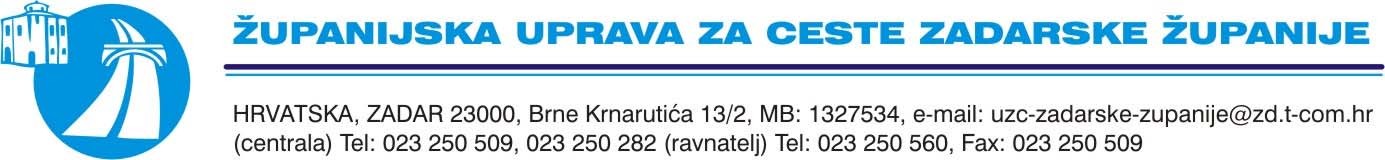 I Z J A V AO DAVANJU SUGLASNOSTI NA KORIŠTENJE OSOBNIH PODATAKAŽupanijska uprava za ceste Zadarske županije kao voditelj zbirke osobnih podataka prikuplja vaše osobne podatke prilikom primjene Uredbe (EU) 2016/679 o zaštiti pojedinaca u vezi s obradom osobnih podataka i o slobodnom kretanju takvih podataka, Zakona o cestama (NN 84/11), Pravilnika o naplati godišnje naknade za uporabu javnih cesta što se plaća pri registraciji motornih i priključnih vozila (NN 130/12) i Pravilnika o postupku i načinu ostvarivanja prava na oslobađanje plaćanja godišnje naknade za uporabu javnih cesta i cestarine (NN 136/11) radi povrata naknade za ceste kojom se vrši povrat te naknade nakon vašeg zahtjeva kojeg dostavljate ovoj Ustanovi.Prihvaćanjem ove izjave smatra se da sukladno članku 7. Zakona o zaštiti osobnih podataka slobodno i izričito dajete privolu na prikupljanje i daljnje obrađivanje Vaših podataka ustupljenih Županijskoj upravi za ceste Zadarske županije, radi isplate gore navedene  naknade.Županijska uprava za ceste Zadarske županije prikupljene osobne podatke koristiti će samo u svrhu isplate povrata predmetne naknade te se u druge svrhe neće koristiti.Nakon pažljivog čitanja i razumijevanja informacija u ovoj izjavi, dopuštam Županijskoj upravi za ceste Zadarske županije, kao Voditelju zbirke osobnih podataka i korisnika, da obrađuje moje osobne podatke radi isplate povrata cestarine.Ovim putem, izričito izjavljujete da imate više od 18 godina i da zakonski možete dati svoj pristanak.Potpisnik izjave: